佐賀県ソフトテニス連盟【公式】Instagram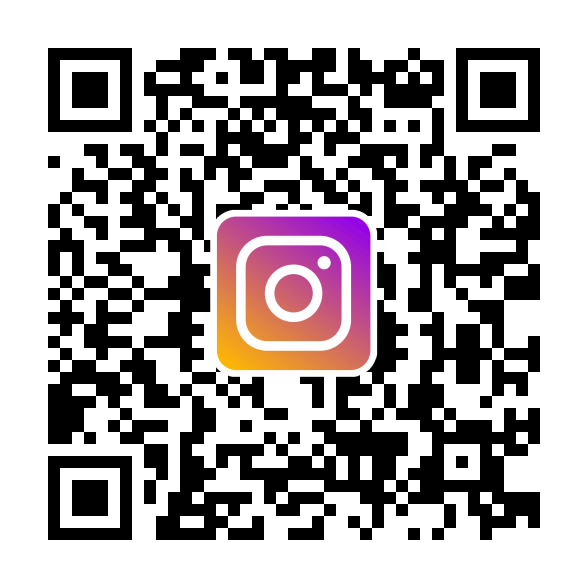 フォローお願いします！#saga-sta
#佐賀県ソフトテニス連盟